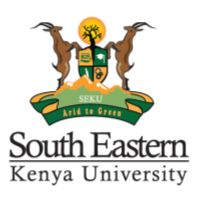 SOUTH EASTERN KENYA UNIVERSITY UNIVERSITY EXAMINATIONS 2012/2013FIRST YEAR EXAMINATIONS FOR THE DEGREE OF BACHELOR OF SCIENCE IN AGRICULTURE, HORTICULTURE, FORESTRY AND RANGE MANAGEMENT                ENF 215/AEC 206: PRINCIPLES OF MICROECONOMICS DATE: 10th June, 2013                                                          TIME:  2HRS INSTRUCTIONS: Answer Question ONE and any other TwoQUESTION ONE (Total 30 marks)Explain the relationship between scarcity and choice.                                     (3 marks)Distinguish between the following concepts as used in economics.                Positive and Normative economics.                                                      (2 marks)Normal goods and Inferior goods                                                         (2 marks)Opportunity costs and Marginal costs.                                                  (2 marks)Using a well labeled diagram, explain the meaning of consumer equilibrium in relation to ordinal utility analysis.                                                                                      (5 marks)Using well labeled diagrams, distinguish between change in demand and change in quantity demanded.                                                                                            (5 marks)Using a well labeled diagram, explain the difference between the price floor and price ceiling as used in price control.                                                                           (6 marks)                                                          Explain five factors that may influence price elasticity of supply for a product. (5 marks)QUESTION TWOHighlight four sources of Monopoly power.                                                    (4 marks)Using well labeled diagrams, explain how a monopoly firm determines its equilibrium price and output.                                                                                              (10 marks)Explain four characteristics of indifference curves                                          (6 marks)QUESTION THREEUsing a well labeled diagram the meaning of the kinked demand curve.           (4 marks) Explain the law of variable proportions and state four conditions under which it will not apply.                                                                                                                   (6 marks)Identify five salient features of perfectly competitive markets.                         (10 marks)                    QUESTION FOURExplain the meaning of cross elasticity of demand.                                         (2 marks)The quantity demanded per week of commodity A is 5000 units when the price of commodity B Shs. 300. If the price of commodity B increases to Shs. 500, the quantity demanded of commodity A increases to 8000 units.  RequiredCalculate the cross elasticity of demand for commodity A and B.           (5 marks)Interpret your results.                                                                                 (3 marks)  Explain four areas in which the concept of elasticity can be applied.          (4 marks)  Explain three factors that may hinder mobility of labour and suggest four ways in which the mobility can be improved.                                                              (6 marks)QUESTION FIVEDistinguish between ordinal and cardinal approaches to utility analysis            (4 marks)Highlight four assumptions of the law of diminishing marginal utility.             (4 marks)A firm has the following cost structure:         Output   Total Cost (Sh)   FC (Sh)   TVC (sh)   ATC (Sh)    MC (Sh)    TR (Sh)   Profit (Sh) 0                  80 1                 100 2                 140 3                 210 4                 2805                  4006                  600        Define and calculate the following for the firm:         (i) Fixed cost;                                                                                                       (2 marks)         (ii) Average total cost schedule;                                                                          (3 marks)        (iii) Marginal cost schedule.                                                                                 (4 marks)        If the industry price is fixed at Sh. 120, calculate the firm’s:         (iv) Profit-maximizing level of output;                                                                 (2 marks)         (v) Maximum achievable profit.                                                                           (1 mark)